Stage 1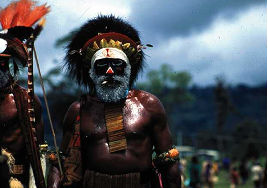 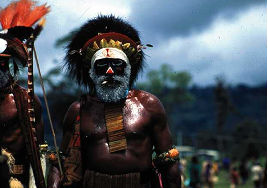 High fluctuatingBirth rate		HighDeath Rate	HighPopulation		Low and fluctuatingLittle health care, low life expectancy and no birth control.Population fluctuates due to disease, famine and war.France’s population was in Stage 1 before the Industrial Revolution.Stage 2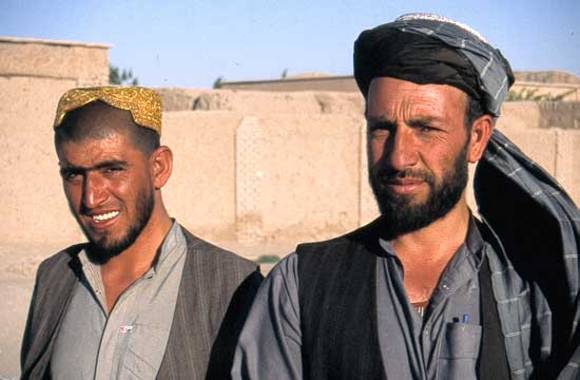 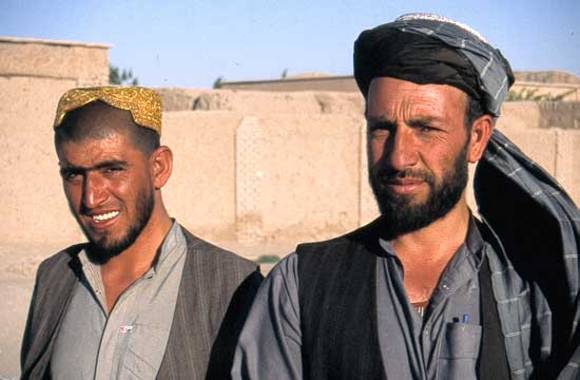 Early expandingBirth rate		HighDeath Rate	Rapidly decreasingPopulation		Rapidly increasingImproved standards of living, hygiene and access to health care reduce down the death rate.Life expectancy increases.The gap between birth rate and death rate leads to a high natural increase in total population.The population of France was in Stage 2 during the early Industrial Revolution (1760-1880).Stage 3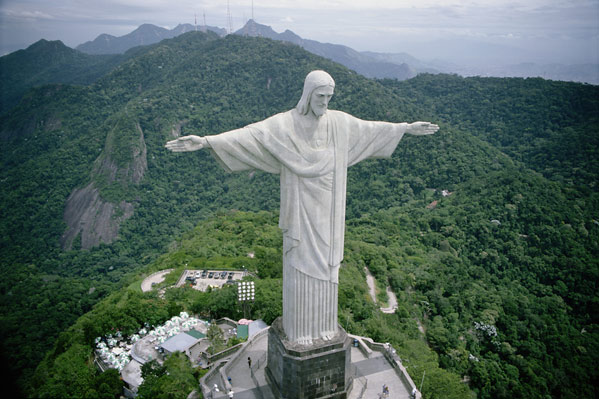 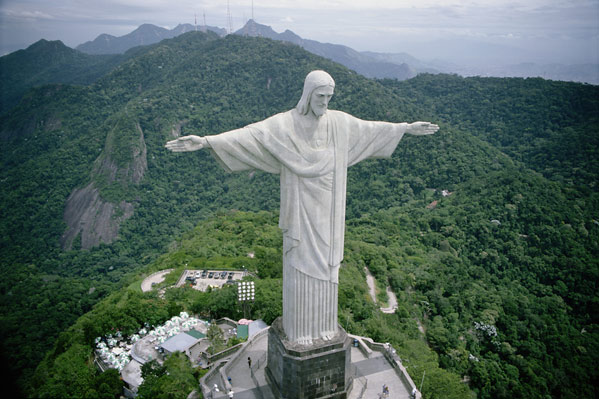 Late expandingBirth rate		Rapidly decreasingDeath Rate	Slowly decreasingPopulation		Slowly increasingThe death rate continues to fall, albeit slowly.The birth rate falls quickly as birth control becomes available.It also becomes beneficial to have smaller families as children become more expensive (i.e. they go to school rather than working) – this also leads the birth rate to fall.France was in Stage 3 from around 1880 to 1940.Stage 4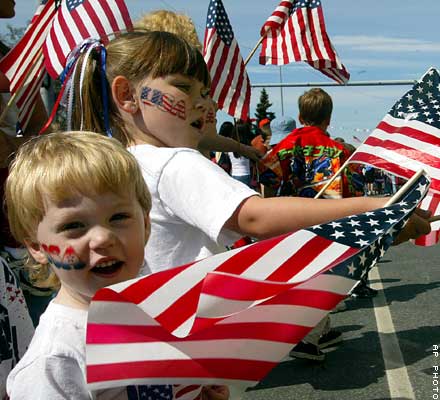 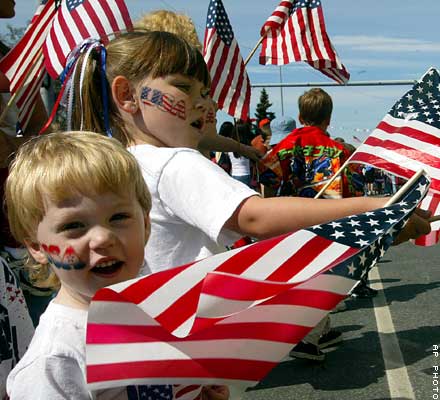 Low fluctuatingBirth rate		LowDeath Rate	LowPopulation		High and fluctuatingLow birth and death rates will fluctuate with economic situation (i.e. people have more children when jobs are plentiful and wages are high).France entered Stage 4 after WW2. The birth rate increased in the 1960s when the economy ‘boomed’ and went down in the 1970s during a recession. Maybe this will happen again?Stage 5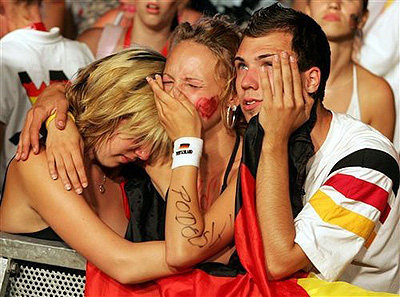 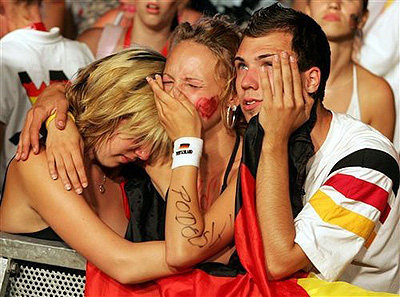 Natural decreaseBirth rate		Slowly decreasingDeath Rate	Increasing slowlyPopulation		Slowly decreasingDeath rates increase as the proportion of older people goes up due to longer life expectancies.Birth rates also fall as people choose careers over family, or as economic uncertainty puts people off having children.Different countries have different reasons for being in Stage 5.Countries in Stage 5 include Japan, Italy and Germany.